WHISTLEBLOWING REPORT FORMThis Form is available on the MPRL E&P intranet web portal under Whistleblowing Mailbox of sidebar menu for any Whistleblowers to raise any concerns related to the public interest as mentioned in the objective of the Whistleblowing Policy by all employees including interns and casual labors of the organization who have concerns about misconduct or wrongdoing. Please provide the following details for any suspected or actual misconduct or any breach or suspected breach of law or regulation that may adversely impact the MPRL E&P. Please note that you may be called upon to assist in the investigation, if required.Please make sure to provide specific and relevant information in the compulsory areas marked with (*). Whistleblower's Information	(This section may be left blank if the Whistleblowers wish to remain anonymous)Suspect’s InformationWitness's Information (if any)What was/is the suspected incident or activity? *Who is the suspect? *When did the suspicious activity occur? *Is the suspicious activity *Are/Were there any affiliates or associates involved along with the suspect?*Are there evidence documents to attach as proof for the report/allegation? *Are there any existing law or organization’s policy to support the report/allegation? (If applicable/available) *What do you think is the motive of the suspect for committing the suspicious activity?What do you think are the personal benefits and self-interest for the suspect or suspect and his/her associates?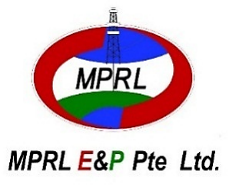 Compliance AND HRDepartmentSVERSION.   00Date : 07 Nov 2017NamePositionDepartmentE-Mail AddressHome AddressContact NumberName*Position*Department*E-Mail AddressHome AddressContact NumberNamePositionDepartmentE-Mail AddressHome AddressContact Number------------------------------------------------------------------------------Is itOngoing?                                 Finished?                                        Frequently?  Internal?Associated with External?Internal?Associated with External?If it is (a), mention the department(s) and areas involved.If it is (b), mention the business or organization’s name.     Yes                                                NoIf Yes,Within the Organization?          Mention associates' Name Outside the Organization?       Mention organization's Name    Yes                NoIf "yes", please attach evidence documents     Yes                                                            Unknown          NoIf “Yes”, please mention the law or policy as reference:Date:Signature: